АДМИНИСТРАТИВНАЯ ПРОЦЕДУРА № 1.1.3.Принятие решения о даче согласия на отчуждение жилого помещения, в котором проживают несовершеннолетние члены, бывшие члены семьи собственника, признанные находящимися в социально опасном положении либо нуждающимися в государственной защите, или граждане, признанные недееспособными или ограниченные в дееспособности судом, либо жилого помещения, закрепленного за детьми-сиротами или детьми, оставшимися без попечения родителей, либо жилого помещения, принадлежащего несовершеннолетним (осуществляется в соответствии с постановлением Совета Министров Республики Беларусь  от 15 мая 2013 г. № 376 «О порядке взаимодействия государственных органов и организаций при принятии решений о даче согласия на отчуждение или об отказе в отчуждении жилых помещений») Документы и (или) сведения, представляемые гражданином для осуществления административной процедуры•  заявление (форма заявления) •  технический паспорт и документ, подтверждающий право собственности на отчуждаемое жилое помещение
          свидетельства о рождении несовершеннолетних (при отчуждении жилых помещений, в которых проживают несовершеннолетние члены, бывшие члены семьи собственника, а также жилых помещений, принадлежащих несовершеннолетним)
           технический паспорт и документ, подтверждающий право собственности законного представителя несовершеннолетнего члена, бывшего члена семьи собственника, признанного находящимся в социально опасном положении либо нуждающимся в государственной защите, или гражданина, признанного недееспособным или ограниченного в дееспособности судом, ребенка-сироты или ребенка, оставшегося без попечения родителей, несовершеннолетнего на жилое помещение, в котором указанные лица будут проживать после совершения сделки, – в случае наличия такого жилого помещения
            предварительный договор приобретения жилого помещения, копии технического паспорта и документа, подтверждающего право собственности на приобретаемое жилое помещение, в котором будет проживать после сделки несовершеннолетний член, бывший член семьи собственника, признанный находящимся в социально опасном положении либо нуждающимся в государственной защите, или гражданин, признанный недееспособным или ограниченный в дееспособности судом, ребенок-сирота или ребенок, оставшийся без попечения родителей, несовершеннолетний, – в случае приобретения законным представителем другого жилого помещения
              договор, предусматривающий строительство жилого помещения, а также договор найма жилого помещения частного жилищного фонда или договор найма жилого помещения коммерческого использования государственного жилищного фонда, в котором будет проживать несовершеннолетний член, бывший член семьи собственника, признанный находящимся в социально опасном положении либо нуждающимся в государственной защите, или гражданин, признанный недееспособным или ограниченный в дееспособности судом, ребенок-сирота или ребенок, оставшийся без попечения родителей, несовершеннолетний до окончания строительства и сдачи дома в эксплуатацию, – в случае отчуждения жилого помещения в связи со строительством другого жилого помещения
              паспорт для постоянного проживания за пределами Республики Беларусь несовершеннолетнего члена, бывшего члена семьи собственника, признанного находящимся в социально опасном положении либо нуждающимся в государственной защите, или гражданина, признанного недееспособным или ограниченного в дееспособности судом, ребенка-сироты или ребенка, оставшегося без попечения родителей, несовершеннолетнего – в случае отчуждения жилого помещения в связи с выездом на постоянное жительство за пределы Республики Беларусь
             документ, подтверждающий факт признания гражданина находящимся в социально опасном положении или нуждающимся в государственной защите или факт признания гражданина недееспособным или ограниченным в дееспособности судом, или документ, подтверждающий факт закрепления жилого помещения за ребенком-сиротой или ребенком, оставшимся без попечения родителейДокументы, запрашиваемые службой «одно окно» при осуществлении административной процедурысправка о месте жительства и составе семьи или копия лицевого счета на отчуждаемое и (или) приобретаемое жилое помещениеинформация, подтверждающая соответствие приобретаемого жилого помещения типовым потребительским качествам (акт обследования, сведения, копии документов и другое), – из местного исполнительного и распорядительного органа по месту расположения приобретаемого жилого помещениясогласие на отчуждение жилого помещения законного представителя несовершеннолетнего, находящегося в детском интернатном учреждении, воспитывающегося в опекунской семье, приемной семье, детском доме семейного типа, – в отношении жилых помещений, в которых проживают несовершеннолетние члены, бывшие члены семей собственников жилых помещений, признанные находящимися в социально опасном положении либо признанные нуждающимися в государственной защите, или жилых помещений, закрепленных за детьми-сиротами или детьми, оставшимися без попечения родителейРазмер платы, взимаемой при осуществлении административной процедурыбесплатно Максимальный срок осуществления административной процедуры15 дней со дня подачи заявления, а в случае запроса документов и (или) сведений от других государственных органов, иных организаций – 1 месяцСрок действия справки, другого документа (решения), выдаваемых (принимаемого) при осуществлении административной процедуры 	6 месяцев К сведению граждан!С вопросами по осуществлению данной административной процедурыВы можете обратиться:•   в службу «Одно окно» райисполкома: г. Осиповичи, ул.Сумченко, 33, тел. (802235) 66191, 56998, 56614, 27786, 142    Режим работы: понедельник с 8.00 до 20.00    вторник-пятница с 8.00 до 17.00.•  в отношении жилых помещений, в которых проживают несовершеннолетние члены, бывшие члены семей собственников жилых помещений, признанные находящимися в социально опасном положении либо признанные нуждающимися в государственной защите, или жилых помещений, закрепленных за детьми-сиротами или детьми, оставшимися без попечения родителей - в отдел по образованию райисполкома к Белохвост Анне Николаевне, главному специалисту отдела, г.Осиповичи ул.Каданчика,1, каб.11, тел. (802235) 56018. Прием граждан: понедельник-пятница с 8.00 до 13.00 и с 14.00 до 17.00. В случае временного отсутствия Белохвост А.Н. – к  Амелькиной О.П., методисту учебно-методического кабинета отдела, каб. 11, тел. (802235) 56018. Прием граждан: понедельник-пятница с 8.00 до 13.00, с 14.00 до 17.00.• в отношении жилых помещений, в которых проживают граждане, признанные недееспособными или ограниченные в дееспособности судом – в отдел жилищно-коммунального хозяйства райисполкома к Куприяновой Ольге Николаевне, главному специалисту отдела, г.Осиповичи, ул. Сумченко, д.33, каб. 302, тел. 8(02235) 66104ВЫШЕСТОЯЩИЙ ГОСУДАРСТВЕННЫЙ ОРГАН:Могилевский областной исполнительный комитет,212030, г. Могилев, ул. Первомайская, 71.Режим работы: с 8.00 до 13.00, с 14.00 до 17.00, кроме выходных и праздничных днейК сведению граждан!С вопросами по осуществлению данной административной процедурыВы можете обратиться:•   в службу «Одно окно» райисполкома: г. Осиповичи, ул.Сумченко, 33, тел. (802235) 66191, 56998, 56614, 27786, 142    Режим работы: понедельник с 8.00 до 20.00    вторник-пятница с 8.00 до 17.00.•  в отношении жилых помещений, в которых проживают несовершеннолетние члены, бывшие члены семей собственников жилых помещений, признанные находящимися в социально опасном положении либо признанные нуждающимися в государственной защите, или жилых помещений, закрепленных за детьми-сиротами или детьми, оставшимися без попечения родителей - в отдел по образованию райисполкома к Белохвост Анне Николаевне, главному специалисту отдела, г.Осиповичи ул.Каданчика,1, каб.11, тел. (802235) 56018. Прием граждан: понедельник-пятница с 8.00 до 13.00 и с 14.00 до 17.00. В случае временного отсутствия Белохвост А.Н. – к  Амелькиной О.П., методисту учебно-методического кабинета отдела, каб. 11, тел. (802235) 56018. Прием граждан: понедельник-пятница с 8.00 до 13.00, с 14.00 до 17.00.• в отношении жилых помещений, в которых проживают граждане, признанные недееспособными или ограниченные в дееспособности судом – в отдел жилищно-коммунального хозяйства райисполкома к Куприяновой Ольге Николаевне, главному специалисту отдела, г.Осиповичи, ул. Сумченко, д.33, каб. 302, тел. 8(02235) 66104ВЫШЕСТОЯЩИЙ ГОСУДАРСТВЕННЫЙ ОРГАН:Могилевский областной исполнительный комитет,212030, г. Могилев, ул. Первомайская, 71.Режим работы: с 8.00 до 13.00, с 14.00 до 17.00, кроме выходных и праздничных дней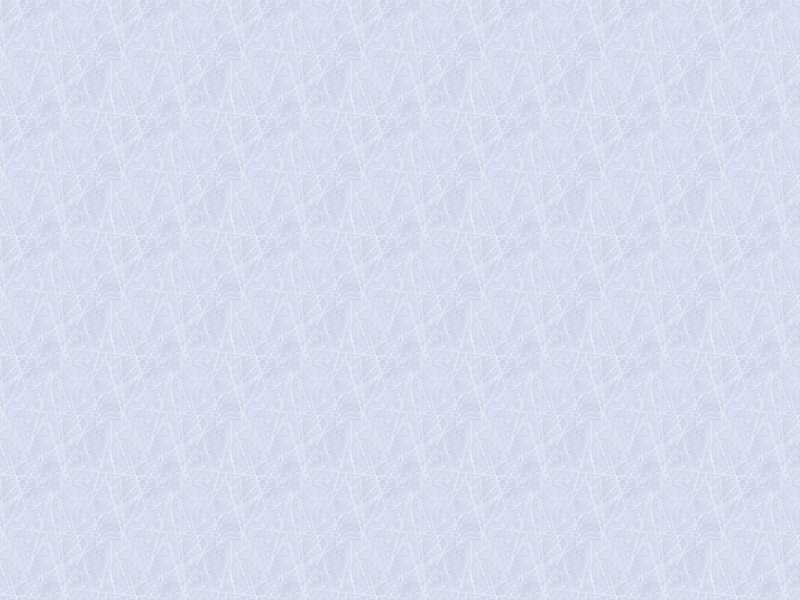 